國際組織儲蓄互助社組織全世界的通用標章 -壹、亞洲聯盟會--壹、亞洲聯盟會--貳、世界議事會 --貳、世界議事會 --壹、內部組織--壹、內部組織--貳、外部組織--貳、外部組織--貳、外部組織--參、中華民國儲蓄互助社組織結構圖--參、中華民國儲蓄互助社組織結構圖--參、中華民國儲蓄互助社組織結構圖-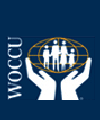 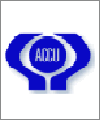 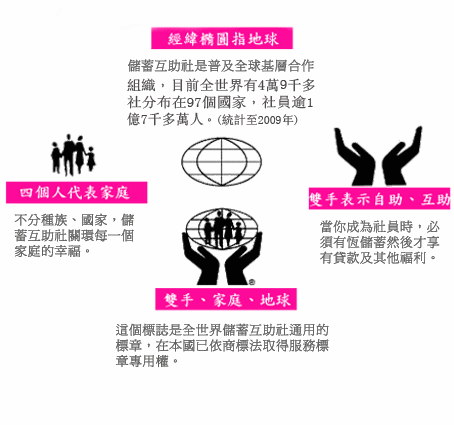 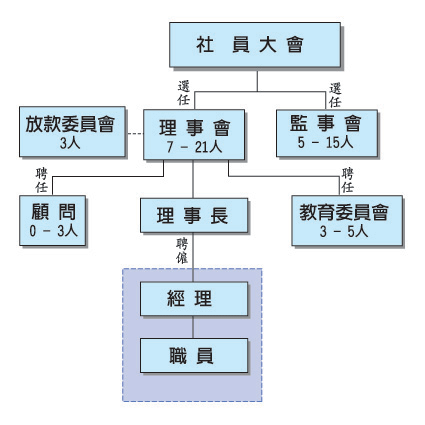 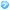 